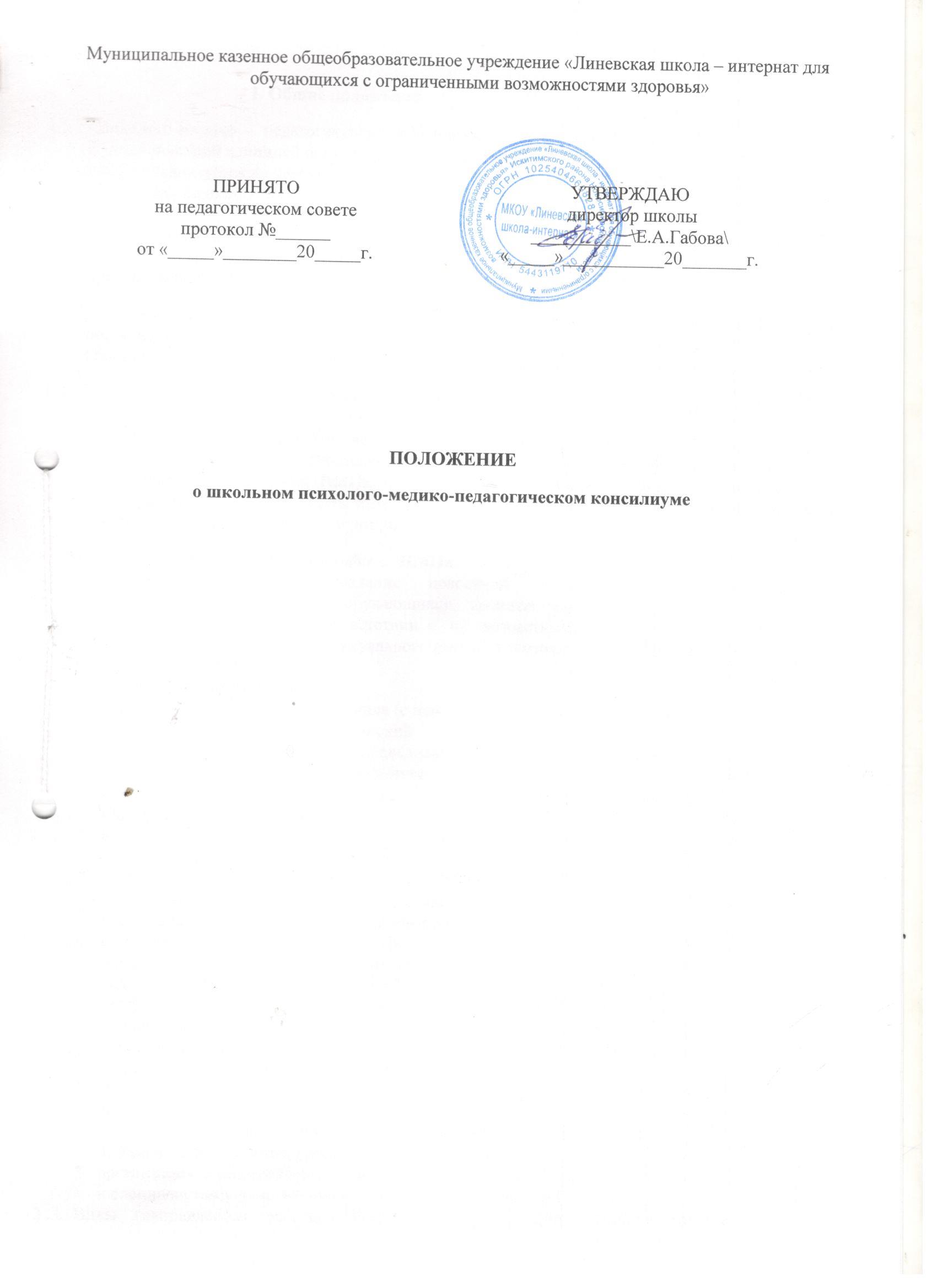 I. Общие положения.Психолого-медико - педагогический консилиум школы  (далее ПМПк) является основной функциональной единицей психолого-медико-педагогической службы.ПМПк организуется на базе муниципального казенного общеобразовательного учреждения«Линевская школа-интернат для обучающихся с ограниченными возможностями здоровья»ПМПк является структурным подразделением школы-интерната, деятельность которого направлена на решение проблем, связанных с оказанием специальной помощи детям, предлагающей наличие специалистов особой квалификации.Деятельность ПМПк осуществляется в интересах ребенка, во имя реализации его права на полноценную жизнь в условиях, обеспечивающих его достоинство, способствующих обретению его уверенности в себе и облегчающих его активное участие в жизни общества.ПМПк в своей деятельности руководствуется Конвенцией ООН о правах ребенка, Законом РФ «Об образовании», Типовым положением о специальном (коррекционном)  образовательном учреждении для обучающихся, воспитанников с ограниченными возможностями здоровья, письмом Министерства образования Российской Федерации «О психилого-медико-педагогическом консилиуме (ПМПк) образовательного учреждения» от 27.03. 2000г. №27/901-6, приказами, Уставом школы-интерната, другими нормативно-правовыми документами федерального, регионального и муниципального уровней.II. Цели, задачи и направления работы ПМПк.2.1.   Целью    ПМПк      является       создание      целостной     системы,   обеспечивающей            оптимальные    условия      для     обучающихся,   воспитанников   с    ограниченными    возможностями   здоровья  в  соответствии  с   их   возрастными  и индивидуальными    особенностями, уровнем интеллектуального развития состоянием соматического и    нервно-психического здоровья.В задачи ПМПк входит:*   своевременное  выявление  и ранняя (с первых дней пребывания ребенка в школе-        интернате)    диагностика    отклонений     в     развитии          и/или         состояний            декомпенсации,    комплексное   обследование  детей,  имеющих    отклонения     в         физическом,   эмоциональном    развитии,    трудности     в    обучении и школьной             адаптации  с  целью  организации   их    развития  и  обучения  в соответствии    их         индивидуальных  возможностей; *   выявление   уровня     и    особенностей    развития   познавательной деятельности,        эмоционально-волевого и личностного развития;*   выбор  оптимальной   для   развития   ребенка   образовательной    программы  при       отсутствии     положительной    диагностики     в     обучении     в    течение одного       года,   решение   вопроса   о   повторном прохождении программы данного класса,      кроме первого (по заключению ПМПк) или выборе соответствующего типа и вида      школы       (по    заключению    городской   и/или   областной    психолого-медико-     педагогической комиссии, далее  (ПМПК); *   профилактика физических, интеллектуальных   и   эмоциональных  перегрузок    и      срывов, организация лечебно-оздоровительных  мероприятий;*   определение  характера,   продолжительности    и    эффективности    специальной      помощи в рамках имеющихся в школе-интернате  возможностей; *   выявление   резервных возможностей ребенка, разработка рекомендаций учителю,      воспитателю   для   обеспечения  обоснованного  дифференцированного  подхода; *   подготовка и ведение документации, отражающей  актуальное  развитие  ребенка,     динамику его состояния, уровень школьной успешности;*   организация  взаимодействия  между  педагогическим составом школы-интерната     и специалистами, участвующими в деятельности ПМПк и ПМПК. 2..3.  Виды    (направления)    работы     ПМПк      по     организации       психолого-медико-          педагогического сопровождения:*  Профилактика.*  Диагностика (индивидуальная и групповая).         *  Консультирование.         *  Развивающая работа.*  Коррекционная работа.         *  Психологическое просвещение  и   образование:   формирование  психологической               культуры,   развитие  психолого-педагогической    компетентности   обучающихся,              администрации школы-интерната, педагогов, родителей.III. Структура и организация деятельности ПМПк.3.1. ПМПк создается и утверждается приказом директора школы . В   его состав         входят:   * заместитель директора по учебно-воспитательной работе (председатель        консилиума);  * учитель-логопед;  * учитель-дефектолог;  * педагог-психолог;         * социальный педагог;         * врач (детский психиатр, фельдшер).3.2. Прием детей  и  подростков  на   ПМПк   осуществляется   по   инициативе   родителей         (законных  представителей),  педагога  класса, в  котором  обучается  ребенок,  любого        специалиста     ПМПк      (в   этом   случае    должно    быть      получено     письменное          согласие     родителей   (законных  представителей)   на   обследование    ребенка     на         основании       договора       между      родителями     (законными   представителями)   и        образовательным учреждением.3.3. При  обследовании  на  ПМПк   должны  быть  предоставлены следующие документы:        *  заявление родителей (законных представителей) с просьбой об обследовании            ребенка с указанием точного домашнего адреса;        *  копия  свидетельства о рождении ребенка;        *  педагогическое представление, в котором отражены проблемы, возникающие у            педагога, работающего с ребенком (характеристика);        *  письменные  работы    по   письму   и    развитию   речи,    математике,  рисунки    и              другие    результаты      самостоятельной    продуктивной    деятельности    ребенка.3.4. Обследование  ребенка    проводится    каждым  специалистом  ПМПк индивидуально.3.5. По   результатам   обследований   составляются     представления    по    утвержденной          схеме.3.6. На основании представлений специалистов составляются    коллегиальное заключение        ПМПк и рекомендации об образовательном маршруте или его изменении,  воспитании        ребенка       с     учетом     его     индивидуальных     возможностей    и     особенностей.3.7. В   диагностически   сложных  или  конфликтных   случаях    специалисты направляют        ребенка   на   территориальную   или   областную   ПМПК    для    углубленной   диагностики.3.8. В   начале   4  четверти  ПМПк   обсуждает   результаты   обучения   каждого    ребенка        на   основании   динамического    наблюдения   и   принимает решение о продолжении        индивидуального коррекционно-развивающего воздействия, либо о  переводе  ребенка        в  класс,  соответствующий   его   возрасту   и   развитию   (по   заявлению   родителей,        законных представителей), либо  выводе ребенка  в  другую образовательную систему          (по заключению городской или областной ПМПК).       В  случае  несогласия   родителей  (законных представителей)  с  решением   ПМПк об        изменении образовательного  маршрута ребенок и родители(законные представители)       направляются    в    вышестоящую    ТПМК     для    подтверждения    или    уточнения        рекомендаций.       Любые изменения образовательного маршрута, как  в пределах школы-интерната, так        и  при   изменении   вида   образовательного  учреждения могут  быть   осуществлены        только при наличии   согласия   на   это   родителей   (законных представителей).       В  ситуации  выведения  ребенка  в  другую  образовательную   систему   оформляется          выписка  из  решений ПМПк,  в которой в обобщенной форме отмечаются заключения        всех  специалистов, содержание  и  результаты  проведенной   коррекционной  работы,        дается   краткая   характеристика   ребенка,   итоговое   заключение    ПМПк.  Выписка        выдается   родителям   (законным представителям)  по  специальному  запросу из того       образовательного учреждения, в котором будет обучаться ребенок.3.9. Председатель    и    члены    ПМПК    несут    ответственность  за конфиденциальность        информации о детях, проходящих обследование.3.10. Заседания ПМПкм подразделяются на плановые и внеплановые. Плановые заседания         проводятся   1   раз   в  месяц   и  проводятся  под  руководством председателя ПМПк.        Внеплановые   ПМПк   собираются  по   запросам   специалистов  (в первую очередь –         учителей), ведущих с данным ребенком работу, а также родителей.        Поводом  для  внепланового  консилиума  является   выяснение или выявление новых          обстоятельств  динамики  его  обучения  или  развития либо улучшение динамики его         обучения и развития.3.11. Для    повышения     эффективности     коррекционной    работы    каждому    ребенку,          проходящему   ПМПк   и    взятому   коррекционную    работу,   назначается ведущий          специалист.3.12. Решением  ПМПк  ведущим  специалистом  может быть назначен любой специалист,          проводящий коррекционную работу с ребенком, в том числе педагог класса.3.13. Ведущий  специалист  имеет  право  решающего  голоса  при  проведении повторных          ПМПк,  уточнении  образовательного маршрута ребенка.3.14. При   выявлении   новых   обстоятельств   или  кардинальных изменений в состоянии          ребенка  в  процессе  коррекционной  работы  или иных  случаях  повторный  ПМПк         имеет право назначить другого специалиста в качестве ведущего.